Publicado en San Sebastián el 24/07/2015 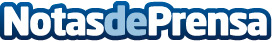 Las alergias crecen  y preocupan, sobre todo, las alimentarias•	Según la Sociedad Española de Inmunología Clínica y Alérgica Pediátrica (SEICAP) en los próximos años se calcula que un 50% de la población sufrirá alergias.
•	En la época estival suelen ser muy frecuentes las alergias alimentarias, debido a que se amplía la oferta culinaria, las alergias por picaduras de avispas y abejas, así como las provocadas por la fotoexposición solar.Datos de contacto:POLICLINICA GIPUZKOA Gabinete de Prensa943223750Nota de prensa publicada en: https://www.notasdeprensa.es/las-alergias-crecen-y-preocupan-sobre-todo-las-alimentarias Categorias: Medicina Nutrición http://www.notasdeprensa.es